Уважаемые педагоги! 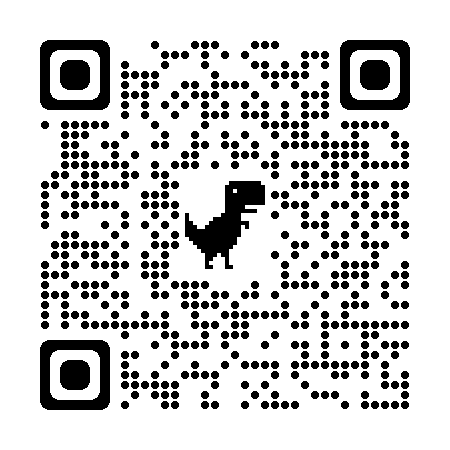 Вы можете пройти онлайн тест «Диагностика эмоционального выгорания по методике Бойко и Маслач»Профилактика профессионального выгорания педагоговОдной из наиболее распространенных преград к профессионализму, творчеству и самореализации педагога является возникновение синдрома профессионального выгорания.Эмоциональное выгорание — это состояние физического, эмоционального, умственного истощения, это выработанный личностью механизм психологической защиты в форме полного  или частичного исключения эмоций в ответ на психотравмирующие воздействия.Основными признаками эмоционального выгорания являются: истощение, усталость; психосоматические осложнения; бессонница; негативные установки по отношению к ученикам, коллегам;  негативные установки по отношению к своей работе;  пренебрежение исполнением своих обязанностей; увеличение объема психостимуляторов; уменьшение аппетита или переедание; негативная самооценка; усиление агрессивности;  усиление пассивности; чувство вины.Развитие синдрома носит стадиальный характер. Сначала наблюдаются значительные энергетические затраты. По мере развития синдрома появляется чувство усталости, которое постепенно сменяется разочарованием, снижением интереса к своей работе.Распространенной является модель синдрома выгорания К. Маслач и С. Джексона (1981 г.). Они выделяют три его основных составляющих:Эмоциональное истощение обнаруживает себя в чувствах беспомощности, безнадежности, в эмоциональных срывах, усталости, снижении энергетического тонуса и работоспособности, возникновении физического недомогания. Возникает чувство «приглушенности», «притупленности» эмоций, наступает безразличие к потребностям других людей. Деперсонализация проявляется в деформации отношений с другими людьми. В одних случаях это может быть повышение зависимости от других. В других случаях – повышение негативизма по отношению к людям. При появлении деперсонализации педагог перестает воспринимать воспитанников как личностей. Он дистанцируется, ожидая от них самого  худшего. Негативные реакции проявляются по-разному: нежелание общаться, склонность унижать, игнорировать просьбы.Сокращенная профессиональная реализация (или редукция личных достижений) – третий компонент выгорания. Может проявляться либо в тенденции к негативному оцениванию себя, своих профессиональных достижений и успехов, негативизме относительно служебных достоинств и возможностей, либо в редуцировании собственного достоинства, ограничении своих возможностей, обязанностей по отношению к другим.Как избежать встречи с эмоциональным выгоранием.1.Относитесь к жизни позитивно. Помните психологическое правило: если можешь изменить ситуацию – измени ее, не можешь изменить обстоятельства – измени к ним отношение.2.Ведите разумный образ жизни. Помните психологическое правило: не можешь жить напряженнее, начинай жить умнее.3.Будьте внимательны к себе: это поможет вам своевременно заметить первые симптомы усталости.4.Почаще прислушивайтесь к своему внутреннему голосу. Он может подсказать вам, в каких мероприятиях не следует участвовать, чтобы предупредить стресс.5.Заботьтесь о себе: стремитесь к равновесию и гармонии, ведите здоровый образ жизни, удовлетворяйте свои  потребности в общении.6.Высыпайтесь! Если нормальный режим сна нарушен в результате стресса, есть риск оказаться в замкнутом круге: стресс провоцирует бессонницу, а бессонница еще больше усиливает стресс.7.Любите себя или по крайней мере старайтесь себе нравиться.8.Подбирайте дело по себе: сообразно своим склонностям и возможностям. Это позволит вам обрести себя, поверить в свои силы.9.Перестаньте искать в работе счастье или спасение. Она – не убежище, а деятельность, которая хороша сама по себе.10. Перестаньте жить за других их жизнью. Живите, пожалуйста, своей. Не вместо людей, а вместе с ними.11.Находите время для себя, вы имеете право не только на работу, но и на частную жизнь.12. «Свободное время педагога – это корень, питающий ветви педагогического творчества», — писал В.А. Сухомлинский. Вечно занятые педагоги редко читают бестселлеры, не смотрят нашумевшие фильмы, постановки и… постепенно теряют к этому вкус. Следствием может стать потеря уважения со стороны учеников. Такого учителя ученики считают безнадежно отставшим от жизни, а затем переносят свой вывод на предмет, который тот преподает.13. У вас нет хобби? Обязательно найдите себе занятие по душе. Запишитесь на какие-нибудь курсы, не связанные с вашей профессиональной деятельностью. Хобби-терапия – способ оперативно уйти от аффектогенной ситуации.14.Время от времени вносите в вашу жизнь что-то новое: переставляйте мебель в квартире, изменяйте прическу, ходите на работу другим маршрутом… Тогда стресс будет «приставать» к вам реже.15.Умейте отвлекаться от переживаний, связанных с работой. К сожалению, многие люди постоянным атрибутом своего существования сделали тягостные переживания негативных жизненных мелочей: неприятности они возводят в ранг трагедии (что особенно характерно для учителей с их ранимостью); всех оценивают через призму прежних разочарований, копят недовольство и обиды и при этом страдают прежде всего сами.16.Учитесь трезво осмысливать события каждого дня. Можно сделать традицией вечерний пересмотр событий.17.Тому, кто верит в Бога, предотвратить или снять стресс может помочь молитва или посещение церкви. Там все – от икон с ликами святых до запаха ладана – помогает обрести покой в душе.18.Если вам очень хочется кому-то помочь или сделать за него его работу, задайте себе вопрос: так ли уж ему это нужно? А может, он справится сам?19.Дни, проведенные вдали от дома, помогут отвлечься, взглянуть на свои проблемы со стороны.20.Научитесь жить с юмором. «Юмор – соль жизни, — говорил К. Чапек, — кто лучше просолен, дольше живет». Юмористическое отношение к событию несовместимо с повышенной  тревожностью по поводу его влияния на нашу жизнь. Поэтому смех и защищает нас от чрезмерного напряжения. Юмор дает возможность человеку увеличить дистанцию по отношению к чему угодно, в том числе и к самому себе, т.е. облегчает самоотстранение. Смех – это отдушина. Посмеявшись над чем-то, человек чувствует себя свободнее. Он освобождается от страха перед проблемой, которая начинает выглядеть простой и преодолимой. Человек начинает ощущать себя  хозяином положения.21.Многие пытаются всюду успеть, делать больше, чем в их силах. Снизьте темп жизни! Разумнее делать меньше, но лучше, чем много, но плохо, а потом еще и переживать из-за этого «плохо».22.Старайтесь без ущерба для здоровья пережить неудачу. Проблемы и трудности могут коснуться каждого, это норма жизни. Они не указывают на слабость или снижение профессионализма – это особенности деятельности специалистов «помогающих» профессий. Помните психологическое правило: жизнь ритмична, спады чередуются с подъемами.Жизненный успех не дается без труда. Но не следует считать трудности непоправимыми катастрофами. То, что можно, следует исправить. А на нет – и суда нет, как говорят в народе. Большая мудрость содержится в изречениях: «Жизнь на 10% состоит из того, что вы в ней делаете, а на 90% — из того, как вы ее воспринимаете», «Если не можете изменить ситуацию, измените свое отношение к ней».Экспресс-приемы для снятия эмоционального напряжения.Сложите руки «в замок» за спиной. Так как отрицательные эмоции «живут» на шее ниже затылка и на плечах, напрягите руки и спину, потянитесь, расслабьте плечи и руки. Сбросьте напряжение с кистей.Сложите руки «в замок» перед собой. Потянитесь, напрягая плечи и руки, расслабьтесь, встряхните кисти (во время потягивания происходит выброс «гормона счастья»).Улыбнитесь! Зафиксируйте улыбку на лице на 10 – 15 секунд. При улыбке расслабляется гораздо больше мышц, чем при обычном положении. Почувствуйте благодать, которая расходится по всему телу от улыбки. Сохраните это состояние.Эффективным средством снятия напряжения является расслабление на фоне йоговского дыхания: сядьте свободно на стуле, закройте глаза и послушайте свое дыхание: спокойное, ровное. Дышите по схеме «4 + 4 + 4»: четыре секунды на вдох, четыре – на задержку дыхания, четыре – на выдох. Проделайте так три раза, слушая дыхание, ощущая, как  воздух наполняет легкие, разбегается по телу до кончиков пальцев, освобождает легкие. Других мыслей быть не должно.Самым мощным и при этом часто игнорируемым средством избавления от эмоционального напряжения является сознание человека. Главное – это установка человека на то, что жизнь – прекрасна и удивительна, что мы обладаем мозгом, чтобы мыслить, мечтать, самосовершенствоваться;  глазами – чтобы видеть прекрасное вокруг: природу, красивые лица, рукотворные шедевры; слухом – чтобы слышать прекрасное: музыку, птиц, шелест листвы. Мы можем творить, двигаться, любить, получать массу удовольствий от того, что на каждом шагу дарит на жизнь. Вопрос лишь в том, умеем ли мы все это замечать, ощущать, умеем ли радоваться. Главное – это установка на радость.Мудра Земли. (Мудра – особое положение пальцев рук на фоне медитации, которое замыкает и направляет биологическую энергию человека.) Сложите большой и безымянный пальцы кольцом, остальные выпрямите. Закройте глаза. Замрите. Эта мудра улучшает психофизическое состояние организма, снимает стрессы, повышает самооценку.Мудра «Лестница небесного храма». Снимает депрессию, улучшается настроение, снимает состояние безысходности и тоски. Сложите пальцы в виде лестницы: большой на большой, указательный на указательный, средний на средний, безымянный на безымянный, мизинцы выпрямите и несколько минут медитируйте. Скажите себе, что вы самый уравновешенный человек. Улыбнитесь!Мышечная разрядка отрицательных эмоций (пешие прогулки, физические упражнения). Например: в течение 10 минут утром и вечером (под музыку, как бы танцуя), стоя, ритмично отрывая пятки от пола, поворачиваться на носках на 90 градусов влево, вправо, одновременно перекручиваясь в талии вокруг своей оси насколько  возможно и при поворотах  делая махи руками и моргая. Это средство от нервно-психического перенапряжения, для улучшения настроения и работоспособности (из альтернативной индийской медицины).Учтите, что стрессы реже «пристают» к человеку, который умеет дурачиться, или, как говорят, «валять дурака». Например, дома побоксируйте с воображаемым противником, состройте самому себе рожицу перед зеркалом, наденьте на себя что-нибудь экстравагантное, поиграйте с игрушкой вашего ребенка…Одна из биологически активных точек, надавливание на которую успокаивает нервную систему, находится в центре нижней части подбородка, другая – на тыльной стороне правой и левой рук между большим и указательным пальцами, причем ближе к указательному пальцу. Надавливают как на одну, так и на другую точку кончиком большого пальца колебательными движениями сначала слегка, потом сильнее (до появления легкой боли) не менее 3 минут.Музыка является одним из компонентов коррекции психологических и физиологических процессов. Для моделирования настроения рекомендуются следующие музыкальные произведения:— при переутомлении и нервном истощении – «Утро» Грига, «Полонез» Огинского;— при угнетенном меланхолическом настроении – ода «К радости» Бетховена, «Аве Мария» Шуберта,— при выраженной раздражимости, гневе – «Сентиментальный вальс» Чайковского;— при снижении сосредоточенности внимания – «Времена года» Чайковского, «Грезы» Шумана;— расслабляющее действие – «Лебедь» Сен-Санса, «Баркарола» Чайковского;— тонизирующее воздействие – «Чардаш» Кальмана, «Кумпарсита» Родригеса, «Шербурские зонтики» Леграна.Формула выживаемости профессора В.М. Шепеля: на каждые 6 часов бодрствования должен приходится 1 час, посвященный себе, своему отдыху, здоровью. Это время рекреации (восстановления физических сил организма); время релаксации (расслабления); время катарсиса (чувственной разрядки, очищения), способ переключения мыслей (вместо переживаний и попыток быстро придумать, как исправить положение).Неразрешимых проблем нет. Если есть проблема, значит, есть и решение. Если есть профессиональное сгорание, значит, есть способы его предотвращения и коррекции. У каждого человека есть выбор: опустить руки, позволить себе «сгореть на работе» или, наоборот,  приложить все усилия, чтобы исключить возможность возникновения синдрома. Важно помнить, что наша жизнь – это наша жизнь, наше здоровье – это наше здоровье.Будьте здоровы!